 Архитектура персонального компьютераПроце́ссор CPU, электронный блок либо интегральная схема (микропроцессор), исполняющая машинные инструкции (код программ), главная часть аппаратного обеспечения компьютера или программируемого логического контроллера. Иногда называют микропроцессором или просто процессором.Название устройства ИзображениеНазначение     устройстваОсновные характеристикиФирмы - производителиУстройства внутри системного блокаУстройства внутри системного блокаУстройства внутри системного блокаУстройства внутри системного блокаУстройства внутри системного блокаПроцессор Звуковой адаптерСетевой адаптерЖесткий диск ВидеокартаМатеринская плата 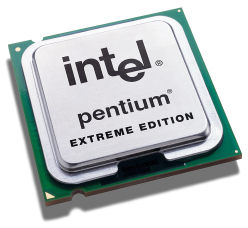 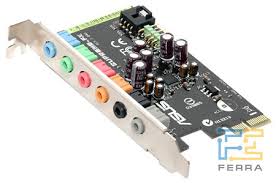 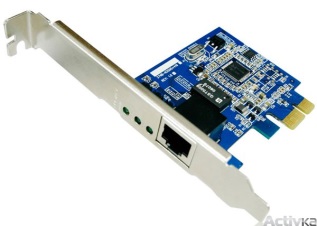 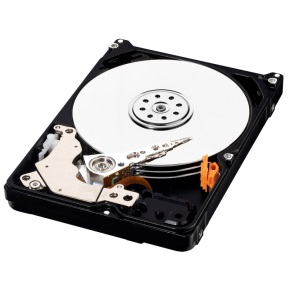 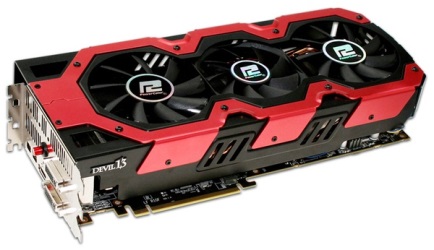 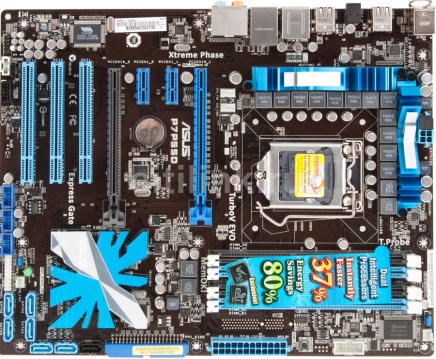 Устройства ввода информацииУстройства ввода информацииУстройства ввода информацииУстройства ввода информацииУстройства ввода информации Клавиатура Мышь Микрофон Веб-камераСканер штрих кодовСканер планшетный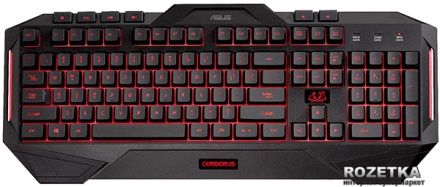 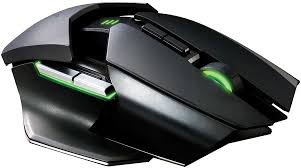 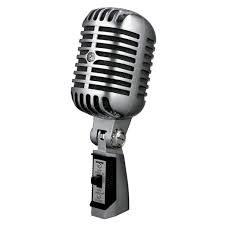 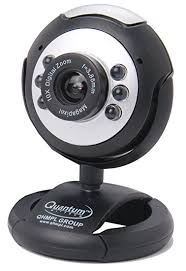 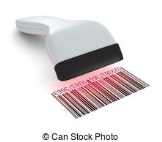 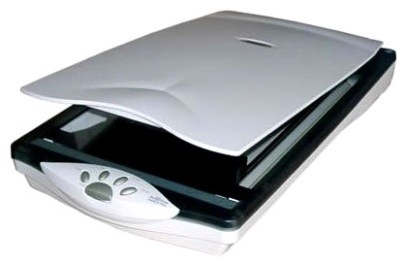 Устройства вывода информацииУстройства вывода информацииУстройства вывода информацииУстройства вывода информацииУстройства вывода информацииМониторыКолонкиПринтерыПроекторы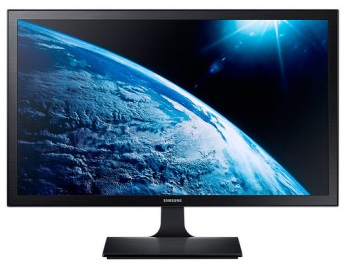 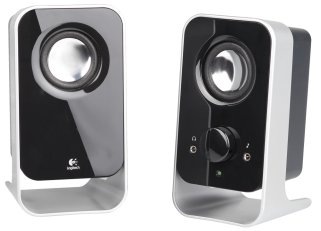 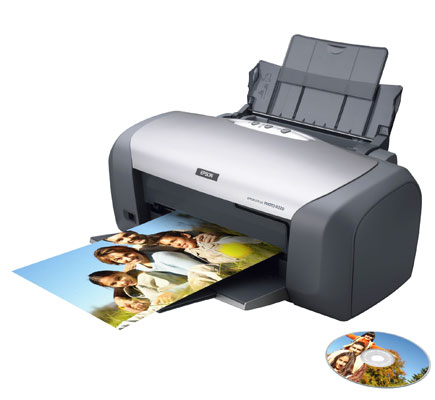 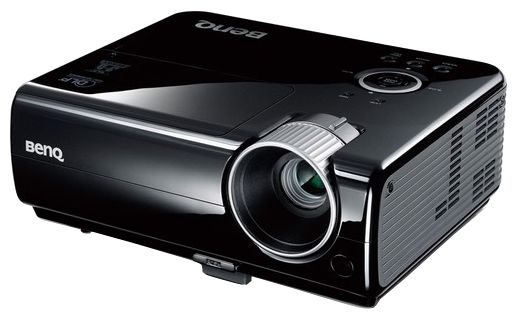 